USULAN PENELITIAN DOSEN PEMULA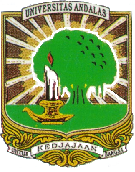 Rancang Bangun Sistem Pendingin Ikan dengan Metoda Siklus Refrigerasi Absorpsi Tenaga Surya TIM PENGUSULKetua Tim Nama 		: Dendi Adi Saputra M, MTNIDN		: 1001128702Anggota (Dosen)Nama		: Endri Yani, MTNIDN		: 0003017905Anggota (Mahasiswa)Nama		: Fachri Rozi AfandiNIM		: 1010912071Pembimbing :Dr. Adjar PratotoUNIVERSITAS ANDALAS PADANGFEBRUARI 2014HALAMAN PENGESAHAN 
PENELITIAN DOSEN PEMULARINGKASANDalam penelitian ini dilakukan sebuah rancang bangun sistem pendingin ikan dengan menggunakan metoda siklus absorpsi tenaga surya. Penelitian ini diawali dengan merumuskan konsep rancangan yang sesuai dengan kebutuhan sistem pendingin di kapal. Hasil dari perumusan konsep rancangan akan dilanjutkan kedalam tahapan disain berikutnya sehingga menghasilkan detail design yang akan menjadi acuan dalam proses rancang bangun. Rancang bangun sistem pendingin dilakukan pada skala laboratorium dalam bentuk sebuah model. Pengujian dan analisis data dilakukan untuk mengetahui kinerja dari sistem dengan membandingkannya dengan spesifikasi rancangan yang telah ditentukan pada tahapan perancangan sebelumnya.BAB 1. PENDAHULUANLatar BelakangPenetapan Provinsi Sumatera Barat sebagai Pusat Tuna wilayah Barat Indonesia oleh Presiden Republik Indonesia pada saat pelaksanaan Hari Nusantara, 19 Desember 2006, menjadi tantangan bagi para nelayan dan masyarakat Sumatera Barat untuk mengoptimalkan penangkapan yang selama ini masih belum optimum. Potensi perikanan di perairan Sumatera Barat (Sumbar) dapat diklasifikasikan kepada potensi Ikan Pelagis Besar, dimana ikan tuna yang merupakan hasil tangkapan yang dominan.Zona Ekonomi Eksklusif (ZEE) perairan teritorial Sumbar memiliki luas sekitar 185.500 Km2, Sumbar memiliki potensi sumber daya ikan laut sekitar 321.550 ton/tahun (DKP Sumbar, 2013). Hal ini merupakan potensi yang cukup prospektif dalam sektor perikanan Sumbar, dalam rangka mendukung ketahanan pangan dan peningkatan perekonomian nasional jika dimanfaatkan secara maksimal dan ditangani dengan baik. Dari data yang didapatkan diketahui bahwa terdapat sebanyak 34.256 nelayan tradisional melakukan eksplorasi potensi sumber daya ikan di ZEE perairan territorial Sumbar dengan masih menggunakan 8.712 kapal tradisional sebagai armada penangkap ikan (Sumbar dalam angka 2012 dalam Arlius, 2013).Permasalahan yang sering terjadi adalah kurangnya pengetahuan nelayan mengenai pemasaran hasil produksi ikan dan penanganannya sehingga menyebabkan harga jual ikan menjadi rendah. Harga jual ikan yang baik/tinggi biasanya tergantung pada kondisi kesegaran ikan. Karena sebagian besar konsumen produk perikanan menginginkan ikan yang akan dikonsumsinya berada dalam kondisi segar (mutu terbaik).Mutu ikan tidak dapat diperbaiki tetapi hanya dapat dipertahankan. Kerusakan atau penurunan mutu ikan dapat terjadi dalam waktu yang cepat setelah ikan mengalami kematian. Oleh karena itu, kelalaian dalam perjalanan penangkapan ikan, dapat menyebabkan penurunan kualitas setelah beberapa jam saja. Salah satu cara untuk memperlambat penurunan kualitas adalah dengan menurunkan suhu ikan secepat mungkin dan menjaganya tetap rendah. Suhu merupakan faktor yang paling penting yang mengendalikan degradasi penurunan kualitas, mengingat perkembangbiakan bakteri dan perubahan kimia bergantung pada suhu. Dengan menurunkan suhu secara memadai, perkembangbiakan bakteri dapat dihentikan seluruhnya, sedangkan perubahan enzim diperlambat secara signifikan. Dengan cara tersebut jangka waktu penyimpanan atau daya tahan dapat ditingkatkan secara dramatis (DKP, 2008). Penggunaan suhu rendah berupa pendingin dan pembeku dapat memperlambat proses-proses biokimia yang berlangsung dalam tubuh ikan. Prinsip proses pendinginan dan pembekuan adalah mengurangi atau menginaktifkan enzim dan bakteri pembusuk dalam tubuh ikan (Baheramsyah, 2007). Usaha mempertahankan mutu ikan juga dapat dilakukan dengan cara menggunakan suhu tinggi, proses pengeringan (mengurangi kadar air pada ikan) dan menggunakan ruangan hampa udara. Akan tetapi cara-cara diatas hanya dapat mempertahankan mutu ikan terhadap pembusukan, dan tidak dapat mempertahankan kesegaran ikan (Syafruddin, 2005). Perumusan MasalahNelayan di Sumatera Barat pada umumnya menggunakan sistem pendinginan konvensional yaitu dengan menggunakan es basah atau air yang didinginkan tanpa menggunakan mesin refrigerasi. Penggunaan es basah merupakan salah satu cara yang mudah dan murah dilakukan. Namun penggunaan es basah akan menyebabkan beban pada kapal lebih besar dan ruang muat untuk ikan menjadi berkurang. Sifat es basah yang mudah mencair menyebabkan temperatur ruang muat meningkat sehingga terjadi proses penurunan mutu dan kesegaran ikan menjadi cepat. Selain dengan menggunakan media pendingin es basah, nelayan biasanya mencampurkan garam ke es basah untuk mengawetkan ikan lebih lama, tetapi cara ini dapat menyebabkan perubahan rasa ikan.Persoalan lainnya adalah proses penanganan ikan hanya bisa dilakukan sebatas proses pendinginan (chilling), dimana suhu ikan diturunkan dengan cepat dari suhu awalnya (300C) saat baru ditangkap, hingga mencapai suhu 00C. Permasalahan terjadi jika es basah yang digunakan mencair akibat peningkatan suhu dalam ruang palka. Akibatnya diperlukan penambahan es basah kedalam ruang palka untuk mempertahankan suhu rendah ikan yang telah dicapai pada proses pendinginan sebelumnya dan dilakukan selama masa penyimpanan di atas kapal yang berkisar antara 5 – 18 hari. Hal ini akan menambah muatan kapal sehingga terjadinya pengurangan kapasitas ikan yang diletakkan pada ruang muat kapal. HipotesaSistem pendingin absorpsi dapat menjadi salah satu alternatif untuk mengatasi permasalahan diatas. Karena sistem pendingin absorpsi hanya membutuhkan energi panas dan daya listrik yang kecil untuk mengoperasikannya (cengel, 2006). Sehingga biaya operasi sistem pendingin absorpsi ini tidak begitu besar. TujuanPenelitian ini bertujuan untuk merancang bangun sistem pendinginan ikan dengan menggunakan metoda refrigerasi siklus absorpsi tenaga surya.Batasan MasalahRancang bangun sistem pendingin dilakukan pada skala laboratorium dengan membuat sebuah model.Target Luaran Target luaran yang ingin dicapai dalam penelitian adalah:Menghasilkan sebuah prototipe mesin pendingin ikan dengan menggunakan siklus refrigerasi absorpsi tenaga surya skala laboratoriumArtikel ilmiah yang dipublikasi pada Jurnal ber-ISSN/ Prosiding Seminar Nasional Teori dan Aplikasi Teknologi Kelautan (SENTA) ITS Surabaya/ Seminar Nasional Tahunan Teknik Mesin (SNTTM) tahun 2014.KontribusiAdanya penelitian ini, diharapkan dapat memberikan solusi bagi nelayan dalam mempertahankan mutu ikan, sehingga akan meningkatkan perekonomian regional di sektor kelautan Sumatera Barat.BAB 2. TINJAUAN PUSTAKAMutu IkanPenyebab utama kerusakan ikan dilihat dari sumbernya meliputi penyebab dari keadaan ikan itu sendiri pada saat ditangkap dan penyebab dari kondisi diluar tubuh ikan. Penyebab kerusakan oleh keadaan ikannya sendiri meliputi kondisi fisik dan komposisi kimiawi ikan, sedangkan kerusakan dari luar tubuh ikan disebabkan oleh kontaminasi dan tekanan atau benturan fisik yang dialami ikan selama penanganannya dilakukan. Dengan mengetahui mekanisme penyebab terjadinya kerusakan dapat diupayakan langkah-langkah pencegahan untuk menghambat proses penurunan mutu ikan. Metoda Pengawetan IkanPengawetan dan pengolahan ikan yang cermat dan cepat adalah cara yang dapat dilakukan untuk mencegah proses pembusukan dan agar sebagian besar ikan yang diproduksi dapat dimanfaatkan. Pengawetan diartikan sebagai setiap usaha untuk mempertahankan mutu ikan selama mungkin sehingga masih dapat dimanfaatkan dalam keadaan yang baik dan layak. Pada penelitian ini metode pengawetan yang digunakan adalah dengan cara pendinginan sistem refrigerasi absorpsi tenaga surya.2.2.1 Sistem Refrigerasi Absorpsi Tenaga SuryaSistem refrigerasi absorpsi pada dasarnya tidak jauh berbeda dengan siklus kompresi uap yang membedakan adalah pada sifat dari proses kompresinya. Pada Gambar  2.1 dapat dilihat perbedaan utama dari kedua siklus pendingin tersebut adalah  alat untuk  mengalirkan bahan pendingin pada  sistem.Gambar 2.1. Perbedaan siklus kompresi uap dengan siklus absorpsiPada sistem pendingin absorpsi, kompresor diganti dengan absorber, pompa, regenerator dan generator. Sumber energi panas dapat berasal dengan menggunakan panas dari tenaga surya, panas buang dari porses-proses industri ataupun sumber energi alternatif lainnya. Selain itu, teknologi yang diterapkembangkan merupakan teknologi ramah lingkungan karena dapat beroperasi dengan sumber energi non-fossil dan memanfaatkan refrigeran yang ramah lingkungan seperti air. Pengembangan sistem refrigerasi absorpsi dengan tenaga surya telah banyak diteliti diantaranya adalah kajian yang dilakukan oleh (Abu-Ein et al., 2009; Alizadeh, 2000; He et al., 2009; Cascales et al., 2011; Chen dan  Hihara, 1999; Karno dan Ajib, 2008; Ajib dan Karno, 2008). Lazarin et al., 1993; ileri, 1995; Yeung et al., 1992; dalam Chen dan Hihara, 1999 mengemukakan bahwa masih terdapat beberapa kekurangan dari sistem absorpsi yang memanfaatkan energi surya, seperti masih rendahnya coefficient of performance (COP) dan belum terpenuhinya kebutuhan panas yang tinggi baik dari segi kualitas maupun kuantitas. Ketika parameter-parameter tersebut tidak terpenuhi oleh sistem termal yang dirancang maka performa dari sistem refrigerasi akan menurun. Disamping itu, sangat sulit menjaga kondisi operasi kerja untuk sistem termal energi surya yang steady state setiap hari. 2.2.1.1 Prinsip Kerja Sistem pendingin kompresi uap menggunakan kompresor untuk melakukan proses kompresi fluida kerjanya, sehingga membutuhkan masukan kerja mekanik yang cukup besar. Sedangkan sistem pendingin absorpsi menggunakan absorber, generator dan pompa untuk mengalirkan bahan pendingin. Uap bertekanan rendah diserap di absorber, tekanan ditingkatkan dengan pompa dan pemberian panas di generator sehingga absorber dan generator dapat menggantikan fungsi kompresor secara keseluruhan. Untuk melakukan proses kompresi tersebut sistem pendingin absorpsi memerlukan masukan energi panas.Pada sistem refrigerasi absorpsi tenaga surya, sumber energi panas berasal dari panas energi matahari (solar powered). Panas dari energi matahari akan dimanfaatkan oleh generator untuk  memisahkan larutan kuat (strong solution) yang dapat berupa refrigeran  (NH3) – absorben  (H2O) atau refrigeran (H2O) – absorben (LiBr) sebagai fluida kerja,  sehingga refrigeran menguap dan terpisah dari absorbennya. Untuk fluida kerja NH3 (refrigeran) - H2O (absorben), absorben yang sudah terpisah tadi dikembalikan ke  absorber  yang berupa larutan lemah (weak solution). Di dalam  absorber  ini terjadi proses pendinginan, sehingga uap refrigeran yang datang dari evaporator bisa diserap oleh absorben (proses absorpsi uap refrigeran). Dengan terjadinya penyerapan uap refrigeran oleh absorben, maka di  absorber terbentuklah larutan  kuat (strong solution) yang selanjutnya akan dialirkan lagi menuju generator dengan menggunakan pompa. Pompa menerima zat cair tekanan rendah dari absober,  kemudian  meningkatkan tekanan zat cair ke generator. Dalam generator, kalor dari suatu sumber suhu tinggi melepaskan uap yang telah diserap oleh larutan. Larutan cairan akan dikembalikan ke absorber  melalui katup  ekspansi  untuk menurunkan tekanan guna menjaga beda tekanan antara generator dan absorber.  Pada Gambar  2.2 dibawah pola aliran kalor pada siklus absorpsi  yaitu  panas masuk ke generator  dari kolektor surya  kemudian NH3 (amoniak) akan menguap didalam generator setelah itu amoniak akan memasuki rectifier. Rectifier berfungsi sebagai penyaring antara uap amoniak dan air, amoniak akan mengalir ke kondensor setelah itu amoniak akan memasuki evaporator, pada saat amoniak di evaporator temperatur amoniak menjadi sangat rendah. Hal tersebutlah yang akan mendinginkan ruang pendingin. Kemudian amoniak diikat oleh air untuk dipompakan kembali menuju ke generator dan begitu seterusnya.  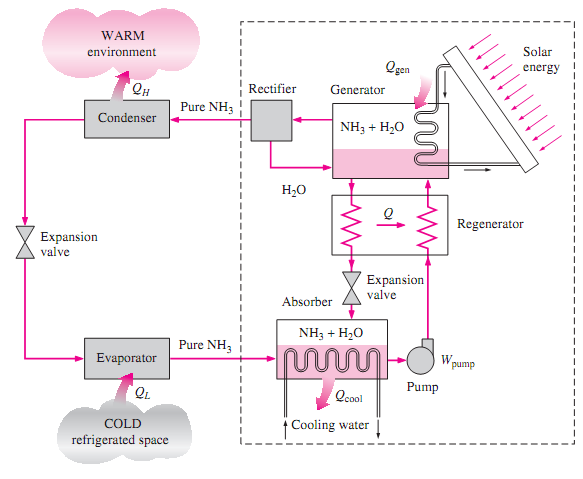 Gambar 2.2. Siklus dan komponen utama sistem pendingin absorpsi (Cengel, 2006)2.2.1.2 Kajian penelitian-penelitian terkait Penelitian yang dilakukan oleh Chen dan Hihara (1999), A New Absorption Refrigeration Cycle Using Solar EnergyChen dan Hihara melakukan penelitian mengenai siklus refrigerasi absorpsi dengan menggunakan tenaga surya dengan pendekatan heat transformer (pengubah panas) dengan tujuan dapat meningkatkan efisiensi sistem. Penambahan kompresor pada sistem refrigerasi absorpsi tradisional menciptakan sebuah siklus absorpsi baru. Refrigeran (uap) dari generator dibagi kedalam 2 (dua) bagian; bagian pertama, refrigeran akan dialirkan langsung ke kondensor dan bagian kedua, refrigeran dikompresikan oleh kompresor dan dialirkan kembali ke generator untuk menambahkan panas sebagai solusi atas ketidakstabilan sumber energi panas yang berasal dari energi matahari. Hasil penelitiannya menunjukkan bahwa  siklus baru tidak hanya mengatasi permasalahan akan ketidakstabilan energi panas yang masuk kedalam sistem tapi juga dapat meningkatkan koefisien kinerja sistem atau COP.Penelitian yang dilakukan oleh Abu-Ein dan Fayad (2009), Performance analysis of solar powered absorption refrigeration systemSebuah analisa termodinamika dari 10 kW sistem refrigerasi absorpsi tenaga surya menggunakan campuran amoniak – air sebagai fluida kerja dilakukan. Analisa terdiri dari analisa hukum pertama dan kedua termodinamika. Dari penelitiannya didapatkan coefficient of performance (COP), exergetic coefficient of performance (ECOP) dan exergy losses (E) untuk masing-masing komponen dari sistem untuk kondisi operasi yang berbeda. Nilai minimum dan maksimum COP dan ECOP berturut-turt terjadi pada temperatur generator 1100C dan 2000C. Sekitar 40% exergy losses ditemukan digenerator. Nilai exergy losses tertinggi terjadi pada temperatur generator mencapai 1300C. Penelitian Puja, dan Sambada, 2012. Alat Pendingin Absorpsi Energi Panas Untuk Penyimpan Obat dan Bahan Makanan Di Daerah TerpencilPenelitian ini dilakukan  oleh I Ketut Puja dan Fa. Rusdi Sambada. Penelitian ini diaplikasikan ketempat daerah yang belum terjamah oleh listrik, alat pendingin absorpsi ini digunakan untu menyimpan obat dan bahan makanan. Alat pendingin absorpsi ini menggunakan refrigeran amoniak dengan kadar 22,5%  -  30%. Sumber panas yang digunakan adalah panas matahari dengan tekanan pemanasan absorber yang dapat menghasilkan pendinginan yang memadai adalah lebih besar dari 12,5 bar. Untuk evaporator temperatur terendah yang di capai adalah  -50C pada variasi 900cc amoniak dengan kadar 30% . Ukuran alat pendingin absorpsi ini adalah 3 liter dengan COP 0,96. BAB 3. METODE PENELITIANSebagaimana diuraikan dalam Bab 1 Pendahuluan, penelitian ini bertujuan untuk merancang bangun sistem pendingin ikan dengan menggunakan metoda siklus pendingin refrigerasi absorpsi tenaga surya.3.1. Tahapan PenelitianPenelitian ini diawali dengan identifikasi dan perumusan masalah, studi literatur dari beberapa penelitian sistem pendingin yang telah dilakukan sebelumnya, perancangan, pembuatan dan pengujian dan analisa sistem pendingin dan penarikan kesimpulan. Secara garis besar, tahapan penelitian dapat digambarkan pada Gambar 3.1.Gambar 3.1. Diagram alir tahapan penelitian 3.1.1. Identifikasi dan Perumusan MasalahLatar belakang penelitian merupakan acuan awal dari tahapan identifikasi permasalahan yang terjadi yaitu pada sistem pendinginan ikan  yang terjadi pada nelayan, khususnya nelayan di Sumatera Barat. Pengidentifikasian masalah ditujukan untuk mengetahui inti permasalahan yang terjadi sehingga dirumuskan menjadi beberapa poin yang merupakan tujuan ataupun target dari penelitian yang akan dilakukan.3.1.2. Studi LiteraturStudi literatur dimaksudkan untuk mendapatkan berbagai macam referensi dari bermacam-macam sumber diantaranya buku, jurnal paper atau dari browsing di internet guna mendukung penyelesaian penelitian ini. Dari literatur yang didapatkan maka diperoleh sebuah rangkuman teori dasar, konsep serta metode yang tepat dimana dapat digunakan sebagai acuan dalam melaksanakan penelitian ini. Selain itu, tahap ini dilakukan guna menunjang pencapaian tujuan dan pemecahan masalah dengan pendekatan teori yang sesuai topik penelitian. Studi literatur meliputi studi kepustakaan dan review penelitian sebelumnya.3.1.3. Perancangan Mesin PendinginPada tahap perancangan  mesin pendingin terdapat beberapa langkah yang dilakukan yaitu perumusan konsep perancangan, penentuan spesifikasi perancangan, penentuan karakteristik komponen, tata letak, analisa, penentuan komponen, hasil disain (detail design).Gambar 3.2. Diagram alir tahapan perancangan mesin pendinginKonsep Rancangan Proses pengawetan ikan yang dilakukan pada penelitian ini terdiri dari dua tahap, yaitu tahap pendinginan ikan (penurunan suhu ikan dari suhu awalnya setelah ditangkap) dan tahap penyimpanan dingin/beku (mempertahankan suhu ikan pada suhu rendah yang telah dicapai pada tahap pendinginan). Sistem dirancang dengan memperhatikan temperatur produk yang didinginkan dan dibekukan yaitu ikan tuna dengan temperatur pendinginan ikan berkisar dari 00C - 10C. Untuk menjaga performa sistem pendingin absorpsi tetap baik, maka ditambahkan sumber panas dari hasil pembakaran gas elpiji sehingga pada sistem pendinginan absorpsi juga dirancang sumber panas hybrid (hybrid heat source).Spesifikasi RancanganSebagai batasan (constraint) dalam perancangan sistem pendinginan dan pembeku ikan maka ditentukan spesifikasi rancangan sebagai berikut:Dimensi ruang pendingin (tempat pendinginan dan penyimpanan dingin ikan)Panjang 			:   700 mmLebar 			:   500 mmTinggi			: 1500 mmSistem pendinginan dan pembeku ikanTemperatur lingkungan		: 380CJenis produk			: Ikan tunaTemperatur awal ikan tuna 	: 300CTemperatur yang ingin dicapai	: 00C (pada ikan),  -20C (ruang penyimpanan dingin)Kapasitas muatan ruang pendingin	: 50 kgSiklus absorpsi yang digunakan adalah siklus pendingin absorpsi efek tunggalKarakteristik KomponenPada tahapan ini, ditentukan karakteristik komponen yang sesuai dengan spesifikasi rancangan yang telah ditetapkan. Hal ini bertujuan untuk menentukan komponen-komponen utama dan pembantu dalam sistem pendinginan ikan.Tata LetakPada proses penetepan komponen mesin pendingin absorpsi terbagi menjadi 2 tipe komponen yaitu komponen standar dan komponen khusus. Untuk tipe komponen standar akan dilakukan penetapan komponen dengan menggunakan katalog yang telah ada, seperti komponen evaporator, kondensor, katub ekspansi, dan pompa. Untuk penetapan komponen khusus dilakukan dilakukan dengan menggunakan perhitungan dasar terlebih dahulu sebagai cara untuk mengetahui dimensi dari komponen yang dirancang, seperti rak pendingin, tabung generator dan tempat absober. Setelah komponen mesin pendingin telah ditetapkan maka akan dilakukan penetapan letak komponen mesin pendingin yang ideal. Rencana tata letak komponen mesin pendingin dapat dilihat pada Gambar 3.3.Gambar 3.3. Rancangan Tata Letak Komponen Mesin PendinginAnalisaUntuk mendapatkan ukuran yang sesuai dari komponen-kompoen yang akan digunakan pada sistem-sistem yang dirancang, maka pada tahapan ini akan dilakukan perhitungan sebagai dasar/acuan  untuk pemilihan komponen-komponen sistem.Penentuan KomponenSetelah didapatkan hasil analisa perhitungan sistem pendingin yang sesuai dengan spesifikasi rancangan, maka dilakukan tahap penentuan komponen sistem yang akan dibuat.Hasil DisainSetelah proses perancangan dilakukan maka hasil perancagan tersebut akan dituangkan dalam bentuk detail design. Hasil rancangan mesin pendingin akan digambar dengan menggunakan software Autodesk Inventor 2013. 3.1.4. Pembuatan Mesin PendinginBerdasarkan informasi yang dihasilkan pada tahapan perancangan maka tahapan berikutnya adalah pembuatan mesin pendingin. Pembuatan mesin pendingin akan dilakukan dilaboratorium dan dibengkel manufaktur yang ada di Padang, agar pembuatan mesin pendingin dapat di monitor dengan mudah.3.1.5. Pengujian Pengujian berguna untuk mengetahui peforma kinerja mesin pendingin sebelum digunakan. Untuk metode pengujian mesin pendingin absorpsi terbagi menjadi beberapa pengujian yaitu:Pengukuran temperatur komponen mesin pendingin Metode pengujian dilakukan dengan mengukur temperatur masuk dan keluar pada komponen evaporator, kondensor, dan generator dengan menggunakan alat ukur termokopel. Pengukuran temperatur udara didalam ruang pendinginPengukuran temperatur ini berguna untuk mengetahui temperatur tertinggi dan terendah didalam ruangan pendingin. Pengukuran ini dilakukan dengan menggunakan alat ukur termokopel.Pengukuran tekanan komponen mesin pendinginMetode pengukuran tekanan dilakukan pada komponen evaporator dan kondensor. Parameter yang diukur adalah tekanan masuk dan keluar dari masing-masing komponen tersebut dengan menggunakan alat ukur pressure gauge.3.1.6. Analisa DataAnalisa data yang dilakukan adalah sebagai berikut:Kesetimbangan energi pada absorberGambar 3.4. Kesetimbangan energi pada absorberMaka besarnya Qa dapat dihitung dengan persamaan berikut:Kesetimbangan energi pada generatorGambar 3.5. Kesetimbangan energi pada generatorMaka besarnya Qg dapat dihitung dengan persamaan berikut:Kesetimbangan energi pada kondensorGambar 3.6. Kesetimbangan energi pada kondensorMaka besarnya Qc dapat dihitung dengan persamaan berikut:Kesetimbangan energi pada evaporatorGambar 3.7. Kesetimbangan energi pada evaporatorMaka besarnya Qev dapat dihitung dengan persamaan berikut:Perhitungan koefisien prestasi kinerja mesin pendingin absorpsi (COP)Perhitungan ini dilakukan untuk mengetahui peforma kerja mesin pendingin, setelah mendapatkan data-data dari pengujian temperatur dan pengukuran tekanan. Peforma mesin pendingin dapat dihitung dengan menggunakan rumus di bawah ini :3.2. Lokasi PenelitianPenelitian dilakukan di Laboratorium Termodinamika Jurusan Teknik Mesin Fakultas Teknik Universitas Andalas Padang.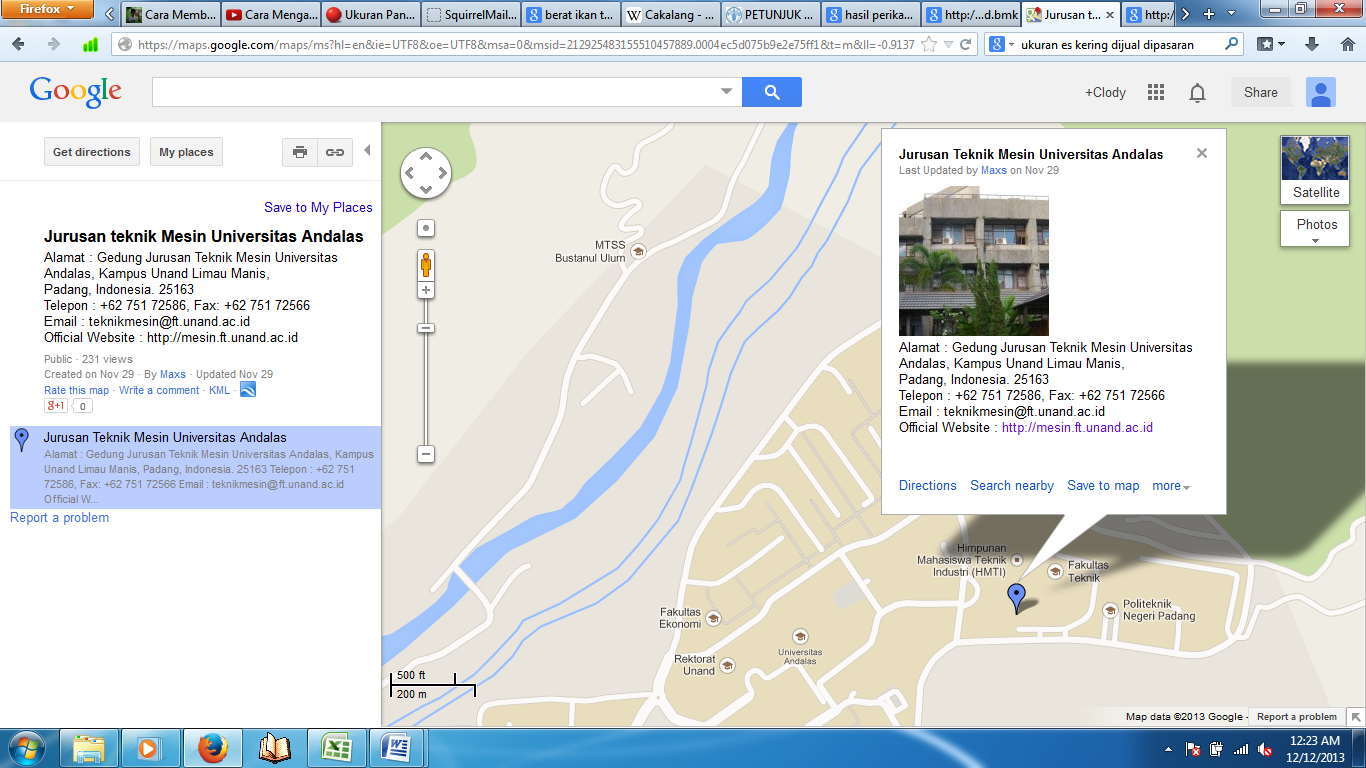 Gambar 3.8. Lokasi Penelitian (googlemaps, diakses pada tanggal 10 Desember 2013)BAB 4. BIAYA DAN JADWAL PENELITIAN4.1. Anggaran BiayaAnggaran biaya penelitian adalah sebagai berikut:Tabel 4.1. Anggaran Biaya4.2. Jadwal PenelitianJadwal pelaksanaan penelitian ini dilakukan selama 1 tahun, seperti yang diperlihatkan pada tabel dibawah ini.Tabel 4.2. Bar Chart Jadwal PenelitianDAFTAR PUSTAKA Abu-Ein, Suleiman., Fayyad, Sayel M. 2009. Performance analysis of solar powered absorption. Journal of Heat Mass Transfer 46., hal. 137-145.Ajib, Salman dan Karno, Ali. 2008. Thermo physical properties of acetone-zinc bromide for using in a low temperature driven absorption refrigeration machine. Journal Heat Mass Transfer 45., hal. 61-70.Alizadeh, Sahab. 2000. Multi-Pressure Absorption Cycles in Solar Refrigeration: A Technical and Economical Study. Solar Energy Vol. 69, No.1., hal. 37-44.Arilius. 2013. Review Rencana Strategis Pengelolaan Wilayah Pesisir dan Pulau-Pulau Kecil Provinsi Sumatera Barat Periode 2007-2027. Bahan Presentasi Sosialisasi Rencana Strategis PWP3K Sumbar disampaikan pada tanggal 22 April 2013: Padang Sumatera Barat.Aziz, Alwi Asy’ari., Baheramsyah, A., Cahyono, Beni. (2012). Desain Sistem Pendingin Ruang Muat Kapal Ikan Tradisional dengan Memanfaatkan Uap Es Kering. Jurnal Teknik POMITS Vol.1, No.1., hal. 1-5.Baheramsyah, A. 2007. Sistem Pendinginan Ruang Palka Ikan Dengan CO2 Yang Disrkulasikan.  Prosiding  Seminar Nasional Tahunan IV., hal. 1-7.Cascales, J.R. Garcia., Garcia, F.Vera., Izquierdo, J.M., Marin, J.P. Delgado., Sanchez, R. Martinez. 2011. Modelling an absorption system assisted by solar energy. Apllied Thermal Engineering 31., hal. 112-118.Cengel, Yunus A., Michael A. Boles. 2006. Thermodynamics An Engineering Approcah 5th. Singapore: Mc Graw-Hill.Chen, Guangming and Hihara, Eiji. 1999. A New Absorption Refrigeration Cycle Using Solar Energy. Solar Energy Vol. 66, No. 6., hal. 479-482.Dinas Perikanan dan Kelautan (DKP), 2008. Teknis Pasca Panen dan Produk Perikanan. Jica Project : Bantuan Teknis untuk Industri Ikan dan Udang Skala Kecil dan Menengah di Indonesia. JakartaDKP Sumatera Barat. 2013. Kebijakan DKP Provinsi dalam Pengelolaan Pesisir dan Pulau-Pulau Kecil. Bahan Presentasi Sosialisasi Rencana Strategis PWP3K Sumbar disampaikan pada tanggal 22 April 2013: Padang Sumatera Barat.Fraley, S., M. Oom, B. Terrien, & J. Zalewski, 2007. Design of experiments via Taguchi Method: Orthogonal array, savailable at https://controls.engin.umich.edu/He, L.J., Tang, L.M., Chen, G.M. 2009. Performance prediction of refrigeran-DMF solutions in a single-stage solar-powered absorption refrigeration system at low generating temperatures. Solar Energy 83., hal. 2029-2038.Karno, Ali dan Ajib, Salman. 2008. Thermodynamic analysis of an absorption refrigeration machine with new working fluid for solar applications. Journal Heat Mass Transfer 45., hal. 71-81.Puja, I Gusti., Sambada, Rusdi. 2012. Alat Pendingin Absorpsi Energi Panas untuk Penyimpan Obat dan Bahan Makan di Daerah Terpencil. PDII-LIPI : Yogyakarta.Pusat Data Statistik dan Informasi, 2012. Statistik Perikanan Tangkap, Perikanan Budidaya dan Ekspor – Impor Setiap Provinsi seluruh Indonesia 2003 – 2010. Sekjend Kementerian Kelautan dan Perikanan : Jakarta.Syafruddin. 2005. Perancangan Sistem Pendinginan Ikan pada Kapal Penangkap Ikan”, Tugas Akhir Sarjana Strata 1 Jurusan Teknik Mesin. Padang : Universitas AndalasTaguchi, G., S. Chowdhury, Y. Wu, 2005. Taguchi’s Quality Engineering Handbook, John Wiley & Sons, Inc., Hoboken ; New Jersey.LAMPIRAN-LAMPIRAN Lampiran 1. Justifikasi Anggaran Penelitian  Lampiran 2. Susunan organisasi tim peneliti dan pembagian tugas Lampiran 3. Biodata ketua dan anggota BIODATA KETUA PENILITIIdentitas DiriRiwayat PendidikanPengalaman Penelitian Dalam 5 Tahun terakhirPengalaman Pengabdian kepada Masyarakat Dalam 5 Tahun terakhirPublikasi Artikel Ilmiah dalam Jurnal dalam 5 TerakhirPemakalah Seminar Ilmiah (Oral Presentation) dalam 5 Tahun TerakhirKarya Buku dalam 5 Tahun TerakhirPerolehan HKI 5-10 Tahun TerakhirPengalaman Merumuskan Kebijakan Publik/ Rekayasa Sosial LainnyaPenghargaan dalam 5 Tahun Terakhir (dari pemerintah, asosiasi atau institusi lainnya)Semua data yang saya isikan dan tercantum dalam biodata ini adalah benar dan dapat dipertanggungjawabkan secara hukum. Apabila di kemudian hari ternyata dijumpai ketidaksesuaian dengan kenyataan, saya sanggup menerima sanksi.Demikian biodata ini saya buat dengan sebenarnya untuk memenuhi salah satu persyaratan dalam pengajuan Hibah Penelitian Desentralisasi Dosen Pemula.Padang, 19 Februari 2014Pengusul, (Dendi Adi Saputra M, ST., MT)BIODATA ANGGOTA PENELITI (DOSEN)Identitas DiriRiwayat PendidikanPengalaman Penelitian Dalam 5 Tahun terakhirPengalaman Pengabdian kepada Masyarakat Dalam 5 Tahun terakhirPublikasi Artikel Ilmiah dalam Jurnal dalam 5 TerakhirPemakalah Seminar Ilmiah (Oral Presentation) dalam 5 Tahun TerakhirKarya Buku dalam 5 Tahun TerakhirPerolehan HKI 5-10 Tahun TerakhirPengalaman Merumuskan Kebijakan Publik/ Rekayasa Sosial LainnyaPenghargaan dalam 5 Tahun Terakhir (dari pemerintah, asosiasi atau institusi lainnya)Semua data yang saya isikan dan tercantum dalam biodata ini adalah benar dan dapat dipertanggungjawabkan secara hukum. Apabila di kemudian hari ternyata dijumpai ketidaksesuaian dengan kenyataan, saya sanggup menerima sanksi.Demikian biodata ini saya buat dengan sebenarnya untuk memenuhi salah satu persyaratan dalam pengajuan Hibah Penelitian Desentralisasi Dosen Pemula.Padang, 19 Februari 2014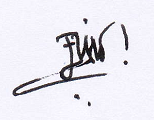 Anggota, (Endri Yani, MT)BIODATA ANGGOTA PENELITI (MAHASISWA)Identitas DiriRiwayat PendidikanPengalaman Penelitian Dalam 5 Tahun terakhirPengalaman Penelitian Dalam 5 Tahun terakhirPublikasi Artikel Ilmiah dalam Jurnal dalam 5 TerakhirPemakalah Seminar Ilmiah (Oral Presentation) dalam 5 Tahun TerakhirKarya Buku dalam 5 Tahun TerakhirPerolehan HKI 5-10 Tahun TerakhirPengalaman Merumuskan Kebijakan Publik/ Rekayasa Sosial LainnyaPenghargaan dalam 5 Tahun Terakhir (dari pemerintah, asosiasi atau institusi lainnya)Semua data yang saya isikan dan tercantum dalam biodata ini adalah benar dan dapat dipertanggungjawabkan secara hokum. Apabila di kemudian hari ternyata dijumpai ketidaksesuaian dengan kenyataan, saya sanggup menerima sanksi.Demikian biodata ini saya buat dengan sebenarnya untuk memenuhi salah satu persyaratan dalam pengajuan Hibah Penelitian Desentralisasi Dosen Pemula.Padang, 19 Februari 2014Pengusul, (Fachri Rozi Afandi)BIODATA DOSEN PEMBIMBINGIdentitas DiriRiwayat PendidikanPengalaman Penelitian Dalam 5 Tahun terakhirPengalaman Pengabdian Dalam 5 Tahun terakhirPublikasi Artikel Ilmiah dalam Jurnal dalam 5 TerakhirPemakalah Seminar Ilmiah (Oral Presentation) dalam 5 Tahun TerakhirKarya Buku dalam 5 Tahun TerakhirPerolehan HKI 5-10 Tahun TerakhirPengalaman Merumuskan Kebijakan Publik/ Rekayasa Sosial LainnyaPenghargaan dalam 5 Tahun Terakhir (dari pemerintah, asosiasi atau institusi lainnya)Semua data yang saya isikan dan tercantum dalam biodata ini adalah benar dan dapat dipertanggungjawabkan secara hukum. Apabila di kemudian hari ternyata dijumpai ketidaksesuaian dengan kenyataan, saya sanggup menerima sanksi.Demikian biodata ini saya buat dengan sebenarnya untuk memenuhi salah satu persyaratan dalam pengajuan Hibah Penelitian Desentralisasi Dosen Pemula.Padang, 19 Februari 2014Dosen Pembimbing, (Dr. Adjar Pratoto)Judul Penelitian: Rancang Bangun Sistem Pendingin Ikan dengan Metoda Siklus Refrigerasi Absorpsi Tenaga Surya Kode/Nama Rumpun Ilmu: 438/Teknik Refrigerasi Ketua Peneliti:   a. Nama Lengkap: Dendi Adi Saputra M   b. NIDN: 1001128702  c. Jabatan Fungsional: -  d. Program Studi: Teknik Mesin  e. Nomor HP: 0852 740 566 13   f. Alamat surel (e-mail): dendi_as@ft.unand.ac.idAnggota Peneliti (Dosen):   a. Nama Lengkap: Endri Yani  b. NIDN: 0003017905  c. Perguruan Tinggi: Universitas Andalas Anggota Peniliti (Mhs):Nama Lengkap:Fachri Rozi AfandiNIM: 1010912071Jurusan:Teknik Mesin Fakultas Teknik Universitas AndalasNama Pembimbing:Dr. Adjar PratotoPenelitian Tahun ke: 1Lokasi Penelitian: Padang, Sumatera BaratBiaya Penelitian: Sumber dari LPPM Unand : Rp. 12,500,000,-Sumber lain : Rp. 2,500,000,-Total Biaya : Rp 15,000,000,-MengetahuiDekan,Prof. Dr-Ing. Hairul AbralNIP. 196608171992121001Padang, 19 Februari 2014Ketua Peneliti,Dendi Adi Saputra M, MTNIP. 198712012012121004Menyetujui,
Ketua LPPM Universitas Andalas
Prof. Dr. Herwandi, M.HumNIP. 196209131989011001MengetahuiDosen Pembimbing,Dr. Adjar PratotoNIP. 19600908 199212 1001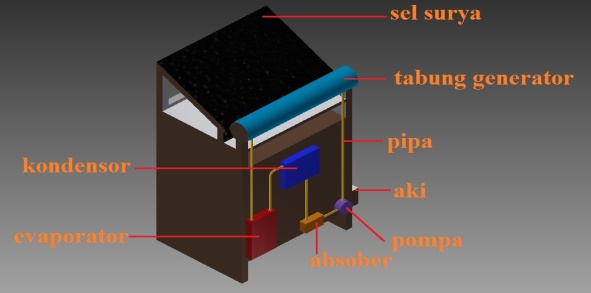 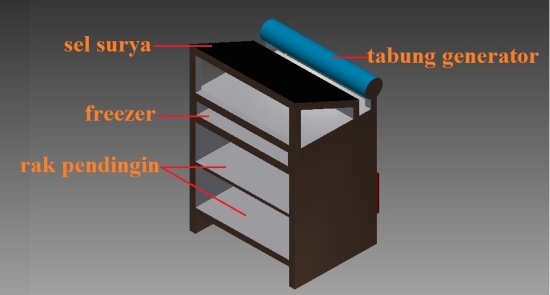 NoJenis PengeluaranBiaya yang diusulkan (Rp)NoJenis PengeluaranTahun I1Gaji dan upah 1.760.0002Peralatan penunjang1.170.0003Bahan habis pakai9.570.0004Perjalanan2.500.000JumlahJumlah15,000,000NoJenis KegiatanTahun ITahun ITahun ITahun ITahun ITahun ITahun ITahun ITahun ITahun ITahun ITahun ITahun ITahun ITahun ITahun INoJenis KegiatanBulan ke-1Bulan ke-1Bulan ke-1Bulan ke-1Bulan ke-2Bulan ke-2Bulan ke-2Bulan ke-2Bulan ke-3Bulan ke-3Bulan ke-3Bulan ke-3Bulan ke-4Bulan ke-4Bulan ke-4Bulan ke-4NoJenis Kegiatan12341234123412341Disain konseptual sistem pendingin2Penentuan spesifikasi rancangan3Pemilihan komponen dan sistem produksi4Pembelian komponen5Proses produksi dan Perakitan alat6Pengujian alat7Pengolahan dan analisis data pengujian8Pembuatan laporan kemajuan9Optimasi disain (jika diperlukan)10Penyempurnaan disain sistem pendingin11Progress Submit jurnal ber ISSN12Seminar Nasional 13Penyusunan laporan akhir1. HonorHonorHonor/Jam (Rp)Waktu (jam/minggu)Waktu (jam/minggu)MingguHonor per Tahun (Rp)HonorHonor/Jam (Rp)Waktu (jam/minggu)Waktu (jam/minggu)MingguTh 1Ketua2750010OJ41100000Anggota 1275008OJ3660000SUB TOTAL (Rp)SUB TOTAL (Rp)SUB TOTAL (Rp)SUB TOTAL (Rp)SUB TOTAL (Rp)17600002. Peralatan Penunjang2. Peralatan PenunjangMaterialJustifikasi PemakaianKuantitasKuantitasHarga Satuan (Rp)Harga Peralatan Penunjang (Rp)MaterialJustifikasi PemakaianKuantitasKuantitasHarga Satuan (Rp)Th 1TermokopelUntuk alat pengukuran suhu dibeberapa komponen yang ada dalam sistem10m20000200000Termometer digitalUntuk pembacaan hasil pengukuran temperatur1buah250000250000Sistem kontrolMengatur operasi dan fungsi peralatan yang ada dalam sistem1paket600000600000Pressure gaugeAlat pengukuran tekanan 2buah60000120000SUB TOTAL (Rp)SUB TOTAL (Rp)SUB TOTAL (Rp)SUB TOTAL (Rp)SUB TOTAL (Rp)11700003. Bahan Habis Pakai3. Bahan Habis PakaiMaterialJustifikasi PemakaianKuantitasKuantitasHarga Satuan (Rp)Harga Peralatan Penunjang (Rp)MaterialJustifikasi PemakaianKuantitasKuantitasHarga Satuan (Rp)Th 1EvaporatorAlat perpindahan panas yang berfungsi untuk mendinginkan ruang pendingin1paket10000001000000KondensorAlat pembuang panas1paket800000800000PompaMengalirkan fluida kerja dalam sistem1buah500000500000Panel suryaMenghasilkan energi listrik untuk sumber energi penggerak pompa dan sistem elektrik lainnya1buah22500002250000Inverter panel suryaUntuk mengkonversikan energi listrik yang dihasilkan panel surya dari arus DC menjadi AC 1buah500000500000AkiMenyimpan energi listrik yang dihasilkan oleh panel surya1buah500000500000AmoniakRefrigeran sistem pendingin2botol5000001000000Solar kolektorAlat pengumpul panas dari energi matahari1paket600000600000Pipa tembagaUntuk sistem perpipaan 1gulung700000700000Pipa aluminiumUntuk sistem perpipaan 1gulung450000450000Kabel listrikUntuk instalasi kelistrikan sistem5meter1000050000FanMengalirkan uap dingin  ke ruang pendingin4buah55000220000Cooling boxRuang pendinginan1paket800000700000Paku kelingPenyambungan pelat2kotak1500030000Pelat sengBahan untuk bodi ruang pendingin1lembar250000250000SaklarPemutus arus sistem2buah1000020000SUB TOTAL (Rp)SUB TOTAL (Rp)SUB TOTAL (Rp)SUB TOTAL (Rp)SUB TOTAL (Rp)95700004. PerjalananMaterialJustifikasi PerjalananKuantitasKuantitasHarga Satuan (Rp)Harga Peralatan Penunjang (Rp)MaterialJustifikasi PerjalananKuantitasKuantitasHarga Satuan (Rp)Th 1Perjalanan ke Tempat Pelabuhan Ikan Bunggus PadangSurvey sistem pendingin yang ada dikapal nelayan1Keg500000500000Perjalanan Padang-SurabayaPemakalah seminar nasional SENTA ITS 20141Keg20000002000000SUB TOTAL (Rp)SUB TOTAL (Rp)SUB TOTAL (Rp)SUB TOTAL (Rp)SUB TOTAL (Rp)2500000NoNama/NIDNProgram StudiBidang IlmuAlokasi Waktu (Jam/minggu)Uraian Tugas1Dendi Adi Saputra M, ST., MT/ 1001128702Teknik MesinPerancangan teknik (Engineering design)10Koordinator penelitian, Disain konseptual sistem pendingin, pembuatan protipe dan pengujian2Endri Yani, MT/ 0003017905Teknik MesinTermodinamika dan perpindahan panas8Perhitungan beban pendinginan sistem, analisa data hasil pengujian dan pembuatan laporan3Fachri Rozi Afandi/ 1010912071Teknik MesinGambar Teknik8Pembuatan gambar teknik dan pembuatan prototipe1Nama Lengkap (dengan gelar)Dendi Adi Saputra M, ST., MT2Jenis KelaminLaki-laki3Jabatan Fungsional-4NIP19871201 201212 1 0045NIDN10011287026Tempat dan Tanggal LahirBukittinggi, 01 Desember 19877E-maildendi_as@ft.unand.ac.id8Nomor Telepon/HP0852 740566139Alamat KantorJurusan Teknik Mesin, Fakultas Teknik Univ.  Andalas  Padang-2516310Nomor Telepon/FaxTelp. (0751)-72586 Fax. 7256611Lulusan yang telah dihasilkanbelum ada12Mata Kuliah yang diampu1. Perancangan Teknik 12Mata Kuliah yang diampu2. Termodinamika 12Mata Kuliah yang diampu3. Menggambar Mesin dan CAD12Mata Kuliah yang diampu4. Energi TerbarukanS-1S-2S-3Nama Perguruan TinggiUniversitas AndalasInstitut Teknologi Sepuluh Nopember (ITS) SurabayaBidang IlmuTeknik MesinTeknologi KelautanTahun Masuk-Lulus2005 - 20092010 - 2012Judul Skripsi/Tesis/DisertasiSimulasi Distribusi Hidrogen yang Berasal dari Kebocoran Tabung Hidrogen di dalam RuanganPengembangan Model Estimasi Anggaran (Budget Estimation) untuk Pengendalian Biaya Pembangunan Kapal Nama Pembimbing/Promotor Adek Tasri, Ph.D Ir. Triwilaswandio Wuruk Pribadi, M.ScNoTahunJudul Penelitian PendanaanPendanaanNoTahunJudul Penelitian SumberJml (Juta Rp)NoTahunJudul Pengabdian Kepada MasyarakatPendanaanPendanaanNoTahunJudul Pengabdian Kepada MasyarakatSumberJml (Juta Rp) 1 2013 Rancang bangun roller pasta ubi untuk meningkatkan produktivitas usaha kerupuk ubi pada industri rumah tangga di Jorong Koto Kaciak, Kenagarian Magek, Kecamatan Kamang Magek, Agam DIPA Universitas Andalas 5.000.000,-NoJudul Artikel IlmiahNama JurnalVolume/Nomor/Tahun1 Simulasi Distribusi Hidrogen  dari Kebocoran Tabung didalam Ruangan TeknikAVol.2/No.31/XVI April 2009 NoNama Pertemuan Ilmiah/SeminarJudul Artikel IlmiahWaktu dan Tempat1SENTA 2011IMO Convention concerning Ships’ Ballast Water to Maintain Sustainability of Marine Environment and ResourcesDesember 2011 , ITS Surabaya2SENTA 2011Model Tata Kelola Sumber Daya Ikan Pelagis Besar sebagai Sumber Daya Terbarukan di Sumatera BaratDesember 2011, ITS Surabaya3Seminar Nasional Kelautan VII Universitas Hang Tuah SurabayaPengembangan Model Estimasi Anggaran (Budget Estimation) untuk Pengendalian Biaya Pembangunan KapalMei 2012, Seminar Nasional Kelautan VII Universitas Hang Tuah Surabaya4Seminar Nasional Manajemen Teknologi (MMT) XVIModel Pengendalian Biaya dan Jadwal Pembangunan Kapal dengan Pendekatan Earned Value AnalysisJuli 2012,  ITS Surabaya5Seminar Nasional Pascasarjana XIIImplementasi Metode Activity-Based Budgeting dan Earned Value Analysis dalam Model Estimasi Anggaran untuk Pengendalian Biaya Pembangunan KapalJuli 2012, ITS SurabayaNoJudul BukuTahun Jumlah HalamanPenerbit1NoJudul/Tema HKITahunJenisNomor P/ID1NoJudul/Tema/Jenis Rekayasa Sosial Lainnya yang telah DiterapkanTahunTempat PenerapanRespon Masyarakat1NoJenis PenghargaanInstitusi Pemberi PenghargaanTahun11Nama Lengkap (dengan gelar)Endri Yani, MT2Jenis KelaminPerempuan3Jabatan FungsionalLektor4NIP19790103 200501 2 0045NIDN00030179056Tempat dan Tanggal LahirPadang, 3 Januari 19797E-mailendriyani@ft.unand.ac.id8Nomor Telepon/HP0853 764 488 799Alamat KantorJurusan Teknik Mesin, Fakultas Teknik Univ.  Andalas  Padang-2516310Nomor Telepon/FaxTelp. (0751)-72586 Fax. 7256611Lulusan yang telah dihasilkan10 orang12Mata Kuliah yang diampu1. Perpindahan Panas 12Mata Kuliah yang diampu2. Termodinamika 12Mata Kuliah yang diampu3. Peralatan Fluida Termal12Mata Kuliah yang diampu4. Perancangan TeknikS-1S-2S-3Nama Perguruan TinggiUniversitas AndalasInstitut Teknologi BandungBidang IlmuTeknik MesinTeknik MesinTahun Masuk-Lulus1997-20022006-2008Judul Skripsi/Tesis/DisertasiAnalisis Sifat Mekanik dan Struktur Mikro Pelat Tahan Aus Wearalloy AR-450Kaji Teori dan Eksperimental Pengeringan Ikan Nila Tilapia (Oreochromis Niloticus) Dengan Sinar MatahariNama Pembimbing/PromotorProf. Dr.-Ing. Hairul AbralDr. AbdurrachimNoTahunJudul Penelitian PendanaanPendanaanNoTahunJudul Penelitian SumberJml (Juta Rp) 1 2010 Pengaruh Temperatur Pirolisis Terhadap Kualitas dan Kuantitas Asap Cair Tempurung KelapaDosen Muda Unand No. 007/H.16/PL/DM-DIPA/III/2010 Rp. 10.000.000NoTahunJudul Pengabdian Kepada MasyarakatPendanaanPendanaanNoTahunJudul Pengabdian Kepada MasyarakatSumberJml (Juta Rp)12012Rancang Bangun Alat Penetas Telur Semi Otomatis Kapasitas Industri Rumah TanggaDIPA Universitas Andalas 2012Rp. 7.000.000NoJudul Artikel IlmiahNama JurnalVolume/Nomor/Tahun1 Perhitungan Efisiensi Solar Kolektor Tipe Aktif-Tidak Langsung pada Laboratorium Surya Institut Teknologi Bandung (ITB) TeknikAVol.2/No.31/XVI April 2009 2Analisis Efisiensi Pengeringan Nila Tilapia (Oreochromis Niloticus) pada Pengering Surya Tipe Aktif-Tidak LangsungTeknikAVol.2/No.31/XVI April 20093Rancang Bangun Alat Penetas Telur Semi Otomatis Kapasitas Industri Rumah TanggaTeknikAVolume 19/No.2/Oktober 2012NoNama Pertemuan Ilmiah/SeminarJudul Artikel IlmiahWaktu dan Tempat1Seminar Nasional Tahunan Teknik Mesin (SNTTM) VIIPengeringan Nila Tilapia (Oreochromis Niloticus) dengan Sinar MatahariManado-Indonesia, 2008.2Seminar Nasional Tahunan Teknik Mesin (SNTTM) XSimulasi Pengeringan Ikan Nila (Oreochromis Niloticus) dengan Finite Difference MethodMalang-Indonesia, 2011NoJudul BukuTahun Jumlah HalamanPenerbit1NoJudul/Tema HKITahunJenisNomor P/ID1NoJudul/Tema/Jenis Rekayasa Sosial Lainnya yang telah DiterapkanTahunTempat PenerapanRespon Masyarakat1NoJenis PenghargaanInstitusi Pemberi PenghargaanTahun11Nama Lengkap (dengan gelar)Fachri Rozi Afandi2Jenis KelaminLaki-laki3Jabatan Fungsional-4NIM10109120715Tempat dan Tanggal LahirDumai, 23 Mei 19926E-mailfachriroziafandi@gmail.com7Nomor Telepon/HP0831186218838Alamat KantorJurusan Teknik Mesin, Fakultas Teknik Univ.  Andalas  Padang-251639Nomor Telepon/FaxTelp. (0751)-72586 Fax. 72566S-1S-2S-3Nama Perguruan TinggiUniversitas AndalasBidang IlmuTeknik MesinTahun Masuk-Lulus2010-SekarangJudul Skripsi/Tesis/Disertasi-Nama Pembimbing/Promotor-NoTahunJudul Penelitian PendanaanPendanaanNoTahunJudul Penelitian SumberJml (Juta Rp)-----NoTahunJudul Pengabdian Kepada MasyarakatPendanaanPendanaanNoTahunJudul Pengabdian Kepada MasyarakatSumberJml (Juta Rp)-----NoJudul Artikel IlmiahNama JurnalVolume/Nomor/Tahun----NoNama Pertemuan Ilmiah/SeminarJudul Artikel IlmiahWaktu dan Tempat----NoJudul BukuTahun Jumlah HalamanPenerbit----NoJudul/Tema HKITahunJenisNomor P/ID-----NoJudul/Tema/Jenis Rekayasa Sosial Lainnya yang telah DiterapkanTahunTempat PenerapanRespon Masyarakat-----NoJenis PenghargaanInstitusi Pemberi PenghargaanTahun----1Nama Lengkap (dengan gelar)Dr. Adjar Pratoto2Jenis KelaminLaki-laki3Jabatan Fungsional-4NIP19600908 199212 10015NIDN00080960136Tempat dan Tanggal LahirBoyolali, 8 September 19607E-mailadjar.pratoto@ft.unand.ac.id8Nomor Telepon/HP0813633482849Alamat KantorJurusan Teknik Mesin, Fakultas Teknik Univ.  Andalas  Padang-2516310Nomor Telepon/FaxTelp. (0751)-72586 Fax. 72566S-1S-2S-3Nama Perguruan TinggiInstitut Teknologi Bandung Institut Teknologi Bandung  Université de Franche-Comté, FranceBidang IlmuTeknik Mesin(Teknik Mesin)  (Teknik Mesin)  Tahun Lulus19851988 1996NoTahunJudul PenelitianSumber Pendanaan12010Rancang bangun tungku gasifier untuk pemanfaatan tanda kosong kelapa sawit sebagai sumber energi dalam rangka peningkatan kemandirian energi daerahI-MHERE B.1 Batch IV Universitas Andalas, Kontrak No.: 10/RG/I-MHERE/Unand/201022010Modifikasi kulkas untuk pengeringan dingin gambir dalam rangka peningkatan mutu gambirI-MHERE B.1 Batch IV Universitas Andalas, Kontrak No.: 03/RG/UMKM/I-MHERE/Unand/201032009Perancangan belt conveyor dan pipa aliran material serta penyusunan ulang lay out mesin dan peralatanProgram Dapati, Dana Kemitraan Peningkatan Teknologi Industri, Kontrak No.: 361/BPPI/I.4/VII/200942009Pengembangan prototipe pembangkit listrik mikrohidro (PLTMH) yang optimal untuk penyediaan energi listrik pedesaan Hibah Kompetitif Penelitian Sesuai Prioritas Nasional Batch I, SP No.: 172/SP2H/PP/DP2M/V/2009 30 Mei 200952005Pengembangan perangkat pengering-mekanis padi untuk petani di Sumatera BaratHibah Penelitian Proyek A-2 Dikti, Jurusan Teknik Mesin, Fak. Teknik, Universitas Andalas, 2005NoTahunJudul Pengabdian Kepada MasyarakatPendanaanPendanaanNoTahunJudul Pengabdian Kepada MasyarakatSumberJml (Juta Rp) 1 2013Rancang bangun roller pasta ubi untuk meningkatkan produktivitas usaha kerupuk ubi pada industri rumah tangga di Jorong Koto Kaciak, Kenagarian Magek, Kecamatan Kamang Magek, Agam DIPA Universitas Andalas 5.000.000,-NoJudul Artikel IlmiahNama JurnalVolume/Nomor/TahunNoNama Pertemuan Ilmiah/SeminarJudul Artikel IlmiahWaktu dan Tempat1Seminar Nasional Tahunan Teknik Mesin (SNTTM) XKarakteristik Pembakaran Tungku Gasifier Tipe Cross-draft Berbahan Bakar BiomassaMalang, 2 – 3 November 20112Seminar Nasional Tahunan Teknik Mesin (SNTTM) XPengaruh Suhu pada Pirolisis Tempurung Kelapa terhadap Mutu dan Jumlah Asap Cair (Liquid Smoke)Malang, 2 – 3 November 20113Seminar Nasional Tahunan Teknik Mesin (SNTTM) IXRancang bangun tungku gasifier untuk pemanfaatan tandan kelapa sawit sebagai sumber energiPalembang, 13 – 15 Oktober 20104Seminar Nasional Tahunan Teknik Mesin (SNTTM) VIIIsoterm sorpsi serabut kelapaManado, 4 – 6 November 20085Seminar Nasional Tahunan Teknik Mesin (SNTTM) VIIGasifikasi-uap biomassa untuk menghasilkan hidrogen – Simulasi dengan model keseimbanganManado, 4 – 6 November 20086Proceedings Soil Science Conference of Malaysia 2007, pp.228-290Effect of empty fruits bunch dumping on greenhouse gas emissions in oil-palm plantation, , Malaysia, April 17-19 7Soil Science Conference of Malaysia 2007, pp.373-375Interaction between metahne and nitrous oxide production in soil amended with empty fruit bunch of Elaeis guineensis Malaysia, April 17-19NoJudul BukuTahun Jumlah HalamanPenerbit1NoJudul/Tema HKITahunJenisNomor P/ID1NoJudul/Tema/Jenis Rekayasa Sosial Lainnya yang telah DiterapkanTahunTempat PenerapanRespon Masyarakat1NoJenis PenghargaanInstitusi Pemberi PenghargaanTahun1